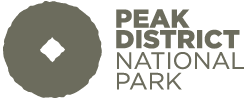 Generation GreenEnquiry Form 2021-22Generation GreenEnquiry Form 2021-22Generation GreenEnquiry Form 2021-22Generation GreenEnquiry Form 2021-22Please complete all sections on the form and return to us by email: generationgreen@peakdistrict.gov.uk Once your completed enquiry form has been received and checked, it will be logged and acknowledged by email. We will then contact you within 15 working days of receiving the form to be advised if your preferred date/location/programme are available.If we do not hear back from you within 2 weeks of us sending this form to you, your enquiry will be closed and any contact details we have for you will be deleted from our booking system.Please read the eligibility criteria for accessing the Generation Green Project Activities.All programme details, including example programme and health and safety information can be found on our webpage.Please complete all sections on the form and return to us by email: generationgreen@peakdistrict.gov.uk Once your completed enquiry form has been received and checked, it will be logged and acknowledged by email. We will then contact you within 15 working days of receiving the form to be advised if your preferred date/location/programme are available.If we do not hear back from you within 2 weeks of us sending this form to you, your enquiry will be closed and any contact details we have for you will be deleted from our booking system.Please read the eligibility criteria for accessing the Generation Green Project Activities.All programme details, including example programme and health and safety information can be found on our webpage.Please complete all sections on the form and return to us by email: generationgreen@peakdistrict.gov.uk Once your completed enquiry form has been received and checked, it will be logged and acknowledged by email. We will then contact you within 15 working days of receiving the form to be advised if your preferred date/location/programme are available.If we do not hear back from you within 2 weeks of us sending this form to you, your enquiry will be closed and any contact details we have for you will be deleted from our booking system.Please read the eligibility criteria for accessing the Generation Green Project Activities.All programme details, including example programme and health and safety information can be found on our webpage.Please complete all sections on the form and return to us by email: generationgreen@peakdistrict.gov.uk Once your completed enquiry form has been received and checked, it will be logged and acknowledged by email. We will then contact you within 15 working days of receiving the form to be advised if your preferred date/location/programme are available.If we do not hear back from you within 2 weeks of us sending this form to you, your enquiry will be closed and any contact details we have for you will be deleted from our booking system.Please read the eligibility criteria for accessing the Generation Green Project Activities.All programme details, including example programme and health and safety information can be found on our webpage.Please complete all sections on the form and return to us by email: generationgreen@peakdistrict.gov.uk Once your completed enquiry form has been received and checked, it will be logged and acknowledged by email. We will then contact you within 15 working days of receiving the form to be advised if your preferred date/location/programme are available.If we do not hear back from you within 2 weeks of us sending this form to you, your enquiry will be closed and any contact details we have for you will be deleted from our booking system.Please read the eligibility criteria for accessing the Generation Green Project Activities.All programme details, including example programme and health and safety information can be found on our webpage.Contact DetailsContact DetailsContact DetailsOrganisation/School Name & AddressOrganisation/School Name & AddressTitle:        First Name: Title:        First Name: Title:        First Name: Organisation Name: Address: Postcode: Organisation Name: Address: Postcode: Last Name: Last Name: Last Name: Organisation Name: Address: Postcode: Organisation Name: Address: Postcode: Job Title: Job Title: Job Title: Organisation Name: Address: Postcode: Organisation Name: Address: Postcode: Work Email Address: Work Email Address: Work Email Address: Organisation Name: Address: Postcode: Organisation Name: Address: Postcode: Work Telephone Number: Work Telephone Number: Work Telephone Number: Organisation Name: Address: Postcode: Organisation Name: Address: Postcode: Is this a School (Primary or Secondary)/College/University/Other Group Enquiry?Is this a School (Primary or Secondary)/College/University/Other Group Enquiry?Is this a School (Primary or Secondary)/College/University/Other Group Enquiry?Is this a School (Primary or Secondary)/College/University/Other Group Enquiry?Is this a School (Primary or Secondary)/College/University/Other Group Enquiry?How do you reach the Generation Green project eligibility criteria? How do you reach the Generation Green project eligibility criteria? How do you reach the Generation Green project eligibility criteria? How do you reach the Generation Green project eligibility criteria? How do you reach the Generation Green project eligibility criteria? If you are enquiring from a school, what is your Free School Meal percentage? (Please see eligibility criteria)If you are enquiring from a school, what is your Free School Meal percentage? (Please see eligibility criteria)If you are enquiring from a school, what is your Free School Meal percentage? (Please see eligibility criteria)If you are enquiring from a school, what is your Free School Meal percentage? (Please see eligibility criteria)If you are enquiring from a school, what is your Free School Meal percentage? (Please see eligibility criteria)Preferred Programme & location (Please be aware that we are currently running a limited programme of visits, at the sites below only. Please choose  the option which suits you best with the  symbol (Please note that grey cells indicate this option is not available)Preferred Programme & location (Please be aware that we are currently running a limited programme of visits, at the sites below only. Please choose  the option which suits you best with the  symbol (Please note that grey cells indicate this option is not available)Preferred Programme & location (Please be aware that we are currently running a limited programme of visits, at the sites below only. Please choose  the option which suits you best with the  symbol (Please note that grey cells indicate this option is not available)Preferred Programme & location (Please be aware that we are currently running a limited programme of visits, at the sites below only. Please choose  the option which suits you best with the  symbol (Please note that grey cells indicate this option is not available)Preferred Programme & location (Please be aware that we are currently running a limited programme of visits, at the sites below only. Please choose  the option which suits you best with the  symbol (Please note that grey cells indicate this option is not available)ProgrammeProgrammeDates and locationsDates and locationsDates and locationsGreen Discovery School Residential, group sizes 30 young people.1 night / 2 days residentialGreen Discovery School Residential, group sizes 30 young people.1 night / 2 days residentialResidential dates and locations available:14-15.9.21 Ravenstor YHA (Tideswell).20-21.9.21 Castleton YHA23-24.9.21 Ravenstor YHA (Tideswell).29-30.9.21 Ravenstor YHA (Tideswell).13-14.10 Ilam YHA20-21.10 Ilam YHAState your preference: Residential dates and locations available:14-15.9.21 Ravenstor YHA (Tideswell).20-21.9.21 Castleton YHA23-24.9.21 Ravenstor YHA (Tideswell).29-30.9.21 Ravenstor YHA (Tideswell).13-14.10 Ilam YHA20-21.10 Ilam YHAState your preference: Residential dates and locations available:14-15.9.21 Ravenstor YHA (Tideswell).20-21.9.21 Castleton YHA23-24.9.21 Ravenstor YHA (Tideswell).29-30.9.21 Ravenstor YHA (Tideswell).13-14.10 Ilam YHA20-21.10 Ilam YHAState your preference: Green Discovery School Residential group sizes 15 young people1 night / 2 days residentialGreen Discovery School Residential group sizes 15 young people1 night / 2 days residentialResidential dates and locations available:21/9/21 Hathersage YHA23/9/21 Hathersage YHAState your preference: Residential dates and locations available:21/9/21 Hathersage YHA23/9/21 Hathersage YHAState your preference: Residential dates and locations available:21/9/21 Hathersage YHA23/9/21 Hathersage YHAState your preference: Green Action for Schools 1 night / 2 days residential& 2 to 3 day visits – outreach or National Park visitsGreen Action for Schools 1 night / 2 days residential& 2 to 3 day visits – outreach or National Park visitsDay visit dates and locations flexible. Residential dates and locations available 3-4.11.21 Ilam YHA.4-5.11.21 Ilam YHA.16-17.11.21 Ilam YHA.17-18.11.21 Ilam YHA.State your preference: Day visit dates and locations flexible. Residential dates and locations available 3-4.11.21 Ilam YHA.4-5.11.21 Ilam YHA.16-17.11.21 Ilam YHA.17-18.11.21 Ilam YHA.State your preference: Day visit dates and locations flexible. Residential dates and locations available 3-4.11.21 Ilam YHA.4-5.11.21 Ilam YHA.16-17.11.21 Ilam YHA.17-18.11.21 Ilam YHA.State your preference: Green Action for Youth Groups1 night / 2 days residential& 2 to 3 day visits – outreach or National Park visitsGreen Action for Youth Groups1 night / 2 days residential& 2 to 3 day visits – outreach or National Park visitsDay visits dates and locations flexibleResidential dates and locations available:16-17.8.21 Ravenstor YHA (Tideswell).17-18.8.21 Ravenstor YHA (Tideswell).18-19.8.21 Ravenstor YHA (Tideswell).State your preference: Day visits dates and locations flexibleResidential dates and locations available:16-17.8.21 Ravenstor YHA (Tideswell).17-18.8.21 Ravenstor YHA (Tideswell).18-19.8.21 Ravenstor YHA (Tideswell).State your preference: Day visits dates and locations flexibleResidential dates and locations available:16-17.8.21 Ravenstor YHA (Tideswell).17-18.8.21 Ravenstor YHA (Tideswell).18-19.8.21 Ravenstor YHA (Tideswell).State your preference: Day visit / OtherDay visit / OtherPlease state preference of activity and location:Please state preference of activity and location:Please state preference of activity and location:We are also able to offer Online learning sessions with live input from our Learning & Discovery Rangers, as well as visits to deliver education workshops in your setting.   Please see our website for our full Outdoor Learning offer Education visits: Peak District National Parkhttps://www.peakdistrict.gov.uk/learning-about/education We are also able to offer Online learning sessions with live input from our Learning & Discovery Rangers, as well as visits to deliver education workshops in your setting.   Please see our website for our full Outdoor Learning offer Education visits: Peak District National Parkhttps://www.peakdistrict.gov.uk/learning-about/education We are also able to offer Online learning sessions with live input from our Learning & Discovery Rangers, as well as visits to deliver education workshops in your setting.   Please see our website for our full Outdoor Learning offer Education visits: Peak District National Parkhttps://www.peakdistrict.gov.uk/learning-about/education We are also able to offer Online learning sessions with live input from our Learning & Discovery Rangers, as well as visits to deliver education workshops in your setting.   Please see our website for our full Outdoor Learning offer Education visits: Peak District National Parkhttps://www.peakdistrict.gov.uk/learning-about/education We are also able to offer Online learning sessions with live input from our Learning & Discovery Rangers, as well as visits to deliver education workshops in your setting.   Please see our website for our full Outdoor Learning offer Education visits: Peak District National Parkhttps://www.peakdistrict.gov.uk/learning-about/education Number of Young People (Total)Please note due to Covid H&S measures, that we are currently limiting group size to one class (1 bubble) per day for KS2 or 50 students (from the same bubble) for KS4 & 5.Number of Young People (Total)Please note due to Covid H&S measures, that we are currently limiting group size to one class (1 bubble) per day for KS2 or 50 students (from the same bubble) for KS4 & 5.Number of Young People (Total)Please note due to Covid H&S measures, that we are currently limiting group size to one class (1 bubble) per day for KS2 or 50 students (from the same bubble) for KS4 & 5.Number of Young People (Total)Please note due to Covid H&S measures, that we are currently limiting group size to one class (1 bubble) per day for KS2 or 50 students (from the same bubble) for KS4 & 5.Age(s)Age(s)Age(s)Age(s)Preferred Date(s). If possible, please provide more than one option.(Please note for residential visits the dates are fixed to those listed above).Preferred Date(s). If possible, please provide more than one option.(Please note for residential visits the dates are fixed to those listed above).Preferred Date(s). If possible, please provide more than one option.(Please note for residential visits the dates are fixed to those listed above).Preferred Date(s). If possible, please provide more than one option.(Please note for residential visits the dates are fixed to those listed above).Preferred Date(s). If possible, please provide more than one option.(Please note for residential visits the dates are fixed to those listed above).Please also advise of any dates/days that are not an option.Please also advise of any dates/days that are not an option.Please also advise of any dates/days that are not an option.Please also advise of any dates/days that are not an option.Please also advise of any dates/days that are not an option.Additional Notes(To include any special requirements, additional needs of young people or queries relating to the sites or programmes. Or any other useful information you think we need to know). If you also know your aims and objectives, please include these details here.Additional Notes(To include any special requirements, additional needs of young people or queries relating to the sites or programmes. Or any other useful information you think we need to know). If you also know your aims and objectives, please include these details here.Additional Notes(To include any special requirements, additional needs of young people or queries relating to the sites or programmes. Or any other useful information you think we need to know). If you also know your aims and objectives, please include these details here.Additional Notes(To include any special requirements, additional needs of young people or queries relating to the sites or programmes. Or any other useful information you think we need to know). If you also know your aims and objectives, please include these details here.Additional Notes(To include any special requirements, additional needs of young people or queries relating to the sites or programmes. Or any other useful information you think we need to know). If you also know your aims and objectives, please include these details here.ConfidentialityConfidentialityConfidentialityConfidentialityConfidentialityWe collect and use your details for responding to your enquiry. We will store it securely and not share it with any third party unless required to do so by law. Our privacy notice tells you about how we use and manage your information.We collect and use your details for responding to your enquiry. We will store it securely and not share it with any third party unless required to do so by law. Our privacy notice tells you about how we use and manage your information.We collect and use your details for responding to your enquiry. We will store it securely and not share it with any third party unless required to do so by law. Our privacy notice tells you about how we use and manage your information.We collect and use your details for responding to your enquiry. We will store it securely and not share it with any third party unless required to do so by law. Our privacy notice tells you about how we use and manage your information.We collect and use your details for responding to your enquiry. We will store it securely and not share it with any third party unless required to do so by law. Our privacy notice tells you about how we use and manage your information.For further information or assistance in completing this form, please contact:The Generation Green TeamGeneration Green Engagement Ranger Harriet Saltis & Project Manager Lorna Fisherby email: generationgreen@peakdistrict.gov.ukby phone 01629 816 200 or 07907 646 141 (Harriet Saltis)Return this form toby email:-generationgreen@peakdistrict.gov.ukFor further information or assistance in completing this form, please contact:The Generation Green TeamGeneration Green Engagement Ranger Harriet Saltis & Project Manager Lorna Fisherby email: generationgreen@peakdistrict.gov.ukby phone 01629 816 200 or 07907 646 141 (Harriet Saltis)Return this form toby email:-generationgreen@peakdistrict.gov.ukFor further information or assistance in completing this form, please contact:The Generation Green TeamGeneration Green Engagement Ranger Harriet Saltis & Project Manager Lorna Fisherby email: generationgreen@peakdistrict.gov.ukby phone 01629 816 200 or 07907 646 141 (Harriet Saltis)Return this form toby email:-generationgreen@peakdistrict.gov.ukFor further information or assistance in completing this form, please contact:The Generation Green TeamGeneration Green Engagement Ranger Harriet Saltis & Project Manager Lorna Fisherby email: generationgreen@peakdistrict.gov.ukby phone 01629 816 200 or 07907 646 141 (Harriet Saltis)Return this form toby email:-generationgreen@peakdistrict.gov.ukFor further information or assistance in completing this form, please contact:The Generation Green TeamGeneration Green Engagement Ranger Harriet Saltis & Project Manager Lorna Fisherby email: generationgreen@peakdistrict.gov.ukby phone 01629 816 200 or 07907 646 141 (Harriet Saltis)Return this form toby email:-generationgreen@peakdistrict.gov.uk